September 2nd 		Meet & Greet – Meet Your Teacher 4PMSeptember 5th  		Labor Day (School Closed) September 6th  		1st Day of School for studentsOctober 5th   	Teacher Workday for Elementary Students
Childcare Day for SA Pre-registration requiredNovember 7th 		End of Grading Period (K-12) November 8th  	Teacher Workday-Kindergarten NO CLASS 
Childcare Day (Kindergarten & SA) Pre-registration requiredNovember 11th  	Veteran’s Day (School Closed)November 23rd  		Chesapeake Public Schools Early Release - WBA Closing at 3pmNovember 24th & 25th	Thanksgiving Holiday (School Closed) December 21st  		Early Release for SA (12:30 Arrival)December 23rd  		Last day before Christmas Break WBA Closing at 4pmDecember 24th –Jan 2nd  	Christmas Break (School Closed)   January 3rd   		School ReopensJanuary 9th 	Registration Begins for 2023-2024 School Year and Summer Camp 2023 In House OnlyJanuary 9th -13th 	PK2 and PK3 Assessments	January 16th   	Martin Luther King Jr. Day (School Closed)January 23rd -27th 	PK2 and PK3 Parent/Teacher ConferencesJanuary 27th 	End of Grading Period (K-12)
Early Release for SA (12:30 Arrival)January 30th 	Teacher Workday-Kindergarten NO CLASS 
Childcare Day (Kindergarten & SA) Pre-registration requiredFebruary 13th	Registration Begins for 2023-2024 School Year and Summer Camp 2023 For the PublicFebruary 20th 		Presidents’ Day (School Closed) March 1st   	Teacher Workday for Elementary Students
Childcare Day for SA Pre-registration requiredApril 6th 			End of Grading Period (K-12) April 7th 	Teacher Workday-Kindergarten NO CLASS 
Childcare Day (Kindergarten & SA) Pre-registration requiredApril 10th - 14th 	                Spring Break (School Closed)April 17th-21st   	Parent/Teacher Conferences PK4 & Kindergarten (Regular School Day)May 3rd  	Teacher Workday for Elementary Students
Childcare Day for SA Pre-registration requiredMay 29th  			Memorial Day (School Closed)  June 15th	Last day of school – Chesapeake Public Schools Early Release (WBA Regular Day)
End of Grading Period (K-12) June 16th 			WBA Closed to students (Summer Camp staff report at 7AM)June 19th 			Juneteenth (School Closed)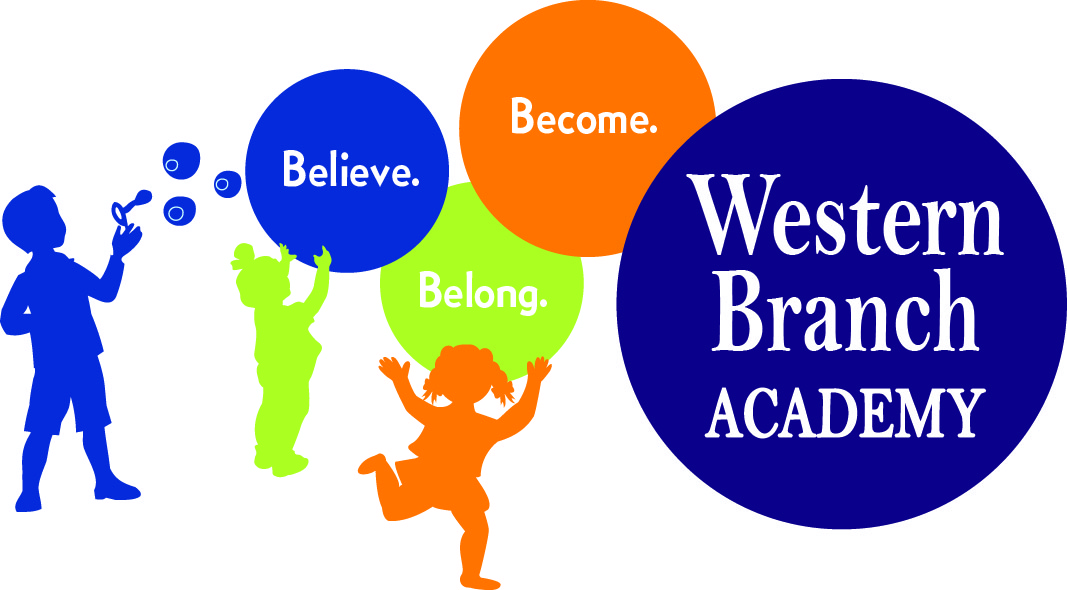 School Calendar 2022-2023**In the event of inclement weather, WBA will usually follow the decision ofChesapeake Public Schools regarding school closings.**